Комитет Администрации Волчихинского районаАлтайского края по образованию и делам молодёжиПРИКАЗ № 586от 22.12.2022 года                                                                                 с. Волчиха	На основании Приказа Министерства образования и науки Алтайского края от 22.12.2022 № 1556 «О создании и функционировании в общеобразовательных организациях, расположенных в сельской местности и малых городах Алтайского края центров образования естественно-научной и технологической направленностей «Точка роста»», в рамках федерального проекта «Современная школа» национального проекта «Образование»,ПРИКАЗЫВАЮ:Создать в 2023 году Центр образования естественно-научной и технологической направленностей «Точка роста» на базе МКОУ «Малышево-Логовская СШ».Утвердить типовое положение о деятельности Центра образования естественно-научной и технологической направленностей «Точка роста» на территории Волчихинского района (приложение 1).Ермаковой Н.П., директору МКОУ «Малышево-Логовская СШ»:- изучить федеральные и региональные нормативные документы по созданию и функционированию Центров образования естественно-научной и технологической направленностей «Точка роста»;- назначить и утвердить приказом ответственного за создание и функционирование центра «Точка роста»;-  разработать и утвердить положение о деятельности Центра «Точка роста»;- до 25.01.2023 приказ,   утверждающий ответственного и положение о Точке роста, выслать на электронный адрес aur@e-vol.ru (формат pdf).Определить ответственным за создание и функционирование Центров образования естественно-научной и технологической направленностей «Точка роста» в Волчихинском районе Бубенщикову Римму Ивановну, начальника отдела Комитета по образованию и делам молодёжи. 5.    Вагановой Е.В., делопроизводителю Комитета по образованию и делам молодёжи:- 22.12.2022 направить текст настоящего приказа в МКОУ «Малышево-Логовская СШ» по электронной почте;- ознакомить под подпись с текстом настоящего приказа Бубенщикову Р.И., начальника отдела Комитета по образованию и делам молодёжи; Ермакову Н.П., директора МКОУ «Малышево-Логовская СШ» в рабочем порядке.6. Контроль исполнения настоящего приказа оставляю за собойОзнакомлены:Бубенщикова Р.И.____________Ермакова Н.П. ______________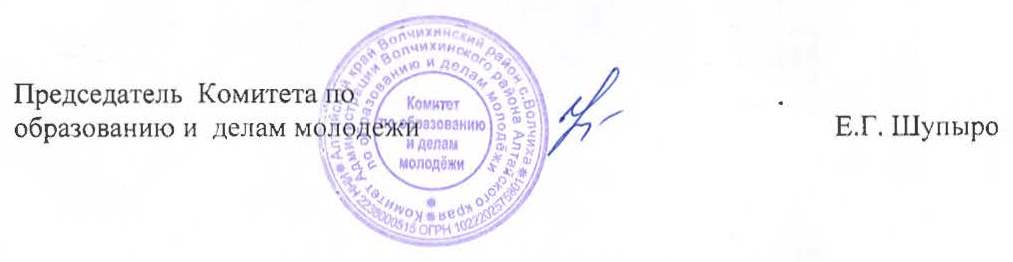 Приложение 1к приказу Комитета по образованию и делам молодёжи   № 586от 22.12.2022ТИПОВОЕ ПОЛОЖЕНИЕо деятельности центров «Точка роста» на территории Волчихинского района Алтайского краяОбщие положенияЦентр  образования естественно-научной и технологической направленностей «Точка роста» на базе ___________________________________________создан с целью развития у обучающихся естественно-научной, математической, информационной грамотности, формирования критического  и креативного мышления, совершенствования навыков естественно-научной и технологической направленностей.Центр не является юридическим лицом и действует для достижения уставных целей _______(наименование ОО)___________________________, а также в целях выполнения задач и достижения показателей и результатов национального проекта «Образование».В своей деятельности Центр руководствуется  Федеральным законом Российской Федерации от 29.12.2012 № 273 – ФЗ «Об образовании в Российской Федерации»; другими нормативными документами Министерства просвещения Российской Федерации; иными нормативными правовыми актами  Российской Федерации; программой развития ____(наименование ОО)___________, планами работы ОО, утвержденными учредителем и  настоящим Положением.Центр в своей деятельности подчиняется руководителю учреждения (директору).Цели, задачи, функции деятельности ЦентраОсновной целью деятельности Центра являются совершенствование условий для повышения качества образования, расширения возможностей обучающихся в освоении учебных предметов естественно-научной и технологической направленностей, программ дополнительного образования естественно-научной и технической направленностей, а также для практической отработки учебного материала по учебным предметам «Физика», «Химия», «Биология».Задачами Центра являются:Реализация основных общеобразовательных программ по учебным предметам естественно-научной и технологической направленностей. В том числе в рамках внеурочной деятельности обучающихся;Разработка и реализация разноуровневых дополнительных общеобразовательных программ естественно-научной и технической направленностей, а также иных программ, в том числе в каникулярный период;Вовлечение обучающихся и педагогических работников в проектную деятельность;Организация внеучебной деятельности в каникулярный период, разработка и реализация соответствующих образовательных программ, в том числе для лагерей, организованных образовательными организациями в каникулярный период;Повышение профессионального мастерства педагогических работников Центра, реализующих основные и дополнительные общеобразовательные программы;Центр для достижения цели и выполнения задач вправе взаимодействовать с:различными образовательными организациями в форме сетевого взаимодействия;с иными образовательными организациями, на базе которых созданы центры «Точка роста»;с федеральным оператором, осуществляющим функции по информационному, методическому и организационно-техническому сопровождению мероприятий по созданию и функционированию центров «Точка роста», в том числе по вопросам повышения квалификации педагогических работников;обучающимися и родителями (законными представителями) обучающихся. В том числе с применением дистанционных образовательных технологий.Порядок управления Центром «Точка роста»Руководитель Учреждения издает локальный нормативный акт о назначении руководителя Центра (куратора, ответственного за функционирование и развитие), а также о создании Центра и утверждении Положения о деятельности Центра.Руководителем Центра может быть назначен сотрудник Учреждения из числа руководящих и педагогических работников.Руководитель Центра обязан:Осуществлять оперативное руководство Центром;Представлять интересы Центра по доверенности муниципальных, государственных органах региона, организациях для реализации целей и задач Центра;Отчитываться перед Руководителем Учреждения о результатах работы Центра;Выполнять иные обязанности, предусмотренные законодательством, уставом Учреждения, должностной инструкцией и настоящим Положением.Руководитель Центра вправе:3.4.1.осуществлять расстановку кадров Центра, прием на работу которых осуществляется приказом руководителя Учреждения;3.4.2. по согласованию с руководителем Учреждения организовывать учебно-воспитательный процесс в Центре в соответствии с целями и задачами Центра и осуществлять контроль за его реализацией;3.4.3. осуществлять подготовку обучающихся к участию в конкурсах, олимпиадах,  конференциях и иных мероприятиях по профилю направлений деятельности Центра;3.4.4. по согласованию с  руководителем Учреждения осуществлять организацию и проведение мероприятий по профилю направлений деятельности Центра;3.4.5.  осуществлять иные права, относящиеся к деятельности Центра и не противоречащие целям и видам деятельности образовательной организации, а также законодательству Российской ФедерацииО создании Центров образования естественно-научной и технологической направленности  «Точка роста» на территории Волчихинского района